ВЛАДИМИРСКАЯ ОБЛАСТЬАДМИНИСТРАЦИЯ ГОРОДА КОВРОВАПОСТАНОВЛЕНИЕот 25 мая 2021 г. N 1043ОБ УТВЕРЖДЕНИИ СХЕМЫ РАЗМЕЩЕНИЯ НЕСТАЦИОНАРНЫХ ТОРГОВЫХОБЪЕКТОВ НА ТЕРРИТОРИИ МУНИЦИПАЛЬНОГО ОБРАЗОВАНИЯ ГОРОДКОВРОВ (НОВАЯ РЕДАКЦИЯ)Во исполнение статьи 10 Федерального закона от 28.12.2009 N 381-ФЗ "Об основах государственного регулирования торговой деятельности в Российской Федерации", постановления департамента развития предпринимательства, торговли и сферы услуг администрации Владимирской области от 15.09.2015 N 3 "Об утверждении Порядка разработки и утверждения схемы размещения нестационарных торговых объектов органами местного самоуправления муниципальных образований Владимирской области", руководствуясь Уставом муниципального образования город Ковров, постановляю:1. Утвердить схему размещения нестационарных торговых объектов на территории муниципального образования город Ковров (далее - Схема) согласно приложению.2. Уполномоченным органом по разработке и корректировке Схемы, планированию размещения нестационарных торговых объектов на территории города Коврова является комиссия по землепользованию и застройке муниципального образования город Ковров.3. Постановление администрации города Коврова Владимирской области от 14.02.2018 N 408 "Об утверждении схемы размещения нестационарных торговых объектов на территории муниципального образования город Ковров (новая редакция)" считать утратившим силу.4. Контроль за исполнением настоящего постановления возложить на первого заместителя главы администрации, начальника управления по экономической политике, стратегическому развитию и инвестициям.5. Настоящее постановление вступает в силу со дня его официального опубликования.Глава городаЕ.В.ФОМИНАПриложениек постановлениюадминистрациигорода Ковроваот 25.05.2021 N 1043СХЕМАРАЗМЕЩЕНИЯ НЕСТАЦИОНАРНЫХ ТОРГОВЫХ ОБЪЕКТОВНА ТЕРРИТОРИИ МУНИЦИПАЛЬНОГО ОБРАЗОВАНИЯ Г. КОВРОВ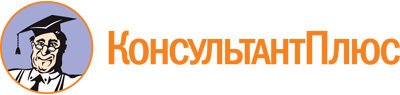 Постановление администрации города Коврова от 25.05.2021 N 1043
(ред. от 26.12.2022)
"Об утверждении схемы размещения нестационарных торговых объектов на территории муниципального образования город Ковров (новая редакция)"Документ предоставлен КонсультантПлюс

www.consultant.ru

Дата сохранения: 06.02.2023
 Список изменяющих документов(в ред. постановлений администрации города Ковроваот 15.06.2022 N 1316, от 08.11.2022 N 2636, от 26.12.2022 N 3137)Список изменяющих документов(в ред. постановлений администрации города Ковроваот 15.06.2022 N 1316, от 08.11.2022 N 2636, от 26.12.2022 N 3137)N п/пАдрес местоположенияТип нестационарного торгового объекта (кв. м)Площадь объекта (кв. м)Принадлежность субъекта предпринимательской деятельности к субъектам малого и среднего предпринимательства (МП, СрП)Специализация нестационарного торгового объекта (основной ассортимент)Установленный срок размещения нестационарного торгового объекта12345671.ул. Абельмана, примерно в 105 метрах по направлению на юго-запад от д. N 2Киоск8МППродовольственные товарыдог. N 08-06-01/9842 от 30.05.20122.поворот на Андреевское кладбище в районе проходных коллективного сада N 2Уличное торговое оборудование20МПИскусственные цветысезонно3.ул. Ватутина, в 35 метрах к юго-западу от д. 53Киоск31МППродовольственные товарыдог. N 8-01/7005 от 21.03.20074.ул. Ватутина, 59 (в районе центрального входа в ТЦ "Треугольник")Киоск16МППечатная продукциядог. N 08-06-01/м178 от 14.01.20215.ул. Восточная, 52/2Павильон30МППродовольственные товарыдог. N 08-06-01/м138 от 15.07.20196.ул. Волго-Донская, 1-в, у торговой зоныПавильон9МПЦветы и сопутствующие товарыдог. N 08-06-01/м109 от 28.08.20187.ул. Волго-Донская, примерно в 35 м по направлению на юго-восток от д. 23Киоск8МППродовольственные товарыдог. N 08-06-01/9830в от 23.05.20128.ул. Волго-Донская (перекресток ул. Туманова)Киоск10МППечатная продукциядог. N 08-06-01/м181 от 14.01.20219.ул. Волго-Донская, 1-в у торговой зоныПавильон9МПЦветы и сопутствующие товары08-06-01/м109 от 28.08.201810.ул. Грибоедова, примерно в 22 м по направлению на запад от д. 7/3Павильон31МППродовольственные товарыдог. N 08-06-01/10008 от 26.11.201211.ул. Грибоедова, примерно в 20 м по направлению на Ю-З от д. 11Павильон20МППродовольственные товарыдог. N 08-06-01/9909 от 15.08.201212.ул. Грибоедова, в р-не д. 15, вблизи стоянки у ТК "Крупянщик"Павильон15МППиротехнические изделия и сопутствующие товарывременно(п. 12 в ред. постановления администрации города Коврова от 08.11.2022 N 2636)(п. 12 в ред. постановления администрации города Коврова от 08.11.2022 N 2636)(п. 12 в ред. постановления администрации города Коврова от 08.11.2022 N 2636)(п. 12 в ред. постановления администрации города Коврова от 08.11.2022 N 2636)(п. 12 в ред. постановления администрации города Коврова от 08.11.2022 N 2636)(п. 12 в ред. постановления администрации города Коврова от 08.11.2022 N 2636)(п. 12 в ред. постановления администрации города Коврова от 08.11.2022 N 2636)13.ул. Грибоедова в р-не д. 11Киоск25МППродовольственные товарыдог. N 8-01/4962 от 25.03.200514.ул. Дегтярева, в р-не д. 6ПавильонМП, СрПЦветы и сопутствующие товарыДо начала проведения работ по благоустройству прилегающей территории(п. 14 в ред. постановления администрации города Коврова от 15.06.2022 N 1316)(п. 14 в ред. постановления администрации города Коврова от 15.06.2022 N 1316)(п. 14 в ред. постановления администрации города Коврова от 15.06.2022 N 1316)(п. 14 в ред. постановления администрации города Коврова от 15.06.2022 N 1316)(п. 14 в ред. постановления администрации города Коврова от 15.06.2022 N 1316)(п. 14 в ред. постановления администрации города Коврова от 15.06.2022 N 1316)(п. 14 в ред. постановления администрации города Коврова от 15.06.2022 N 1316)15.ул. Димитрова, д. 33Киоск, павильонМППродовольственные товарывременно16.ул. Дегтярева, примерно в 15 м по направлению на восток от д. 136Киоск30МПЦветыдог. N 08-06-01/9908 от 15.08.201217.ул. Дегтярева (Первомайский рынок)Киоск10МППечатная продукциядог. N 08-06-01/м183 от 14.01.202118.ул. З. Космодемьянской, 5/3КиоскМППродовольственные товарывременно19.ул. Запольная, в 20 метрах на запад от дома 30Киоск8МППродовольственные товарыдог. N 8-01/9049 от 26.08.201020.ул. Комсомольская, примерно в 35 м по направлению на запад от д. N 95Киоск12МППечатная продукциядог. N 08-06-01/м180 от 14.01.202121.Ковров-8Киоск8МППродовольственные товары22.ул. Комсомольская у дома N 155, остановочный пункт (ост. ул. Комсомольская)Павильон8МПЦветыдог. N 2 от 31.03.201623.ул. КомсомольскаяПавильон152,8МППродовольственные товарыдог. 08-06-01/м172 от 07.12.202024.ул. Космонавтов, 2/3Киоск8МППродовольственные товарыдог. N 33 от 16.11.201625.ул. Космонавтов в р-не д. 2/3Киоск8МППродовольственные товарыдог. N 8-01/507 от 27.04.200226.ул. Л. Чайкиной, примерно в 27 м по направлению на север от д. 110Киоск8МППродовольственные товарыдог. N 08-06-01/9910 от 15.08.201227.пр. Ленина, примерно в 10 м по направлению на восток от д. 5Киоск8МПОказание бытовых услуг, мелкорозничная торговлядог. N 08-06-01/9779 от 05.04.201228.пр-т Ленина (около д. 5)Киоск20МППечатная продукциядог. N 08-06-01/м184 от 14.01.202129.пр. Ленина, 5Холодильное оборудование4МПМороженоесезонно30.пр. Ленина, 37Холодильное оборудование4МПМороженоесезонно31.пр-т Ленина (около д. 29)Киоск10МППечатная продукциядог. N 08-06-01/м179 от 14.01.202132.пр. Ленина, 56Палатки, лоткиМПЖивые цветы, выращенные собственноручносезонно, в праздничные дни33.пр. Ленина, р-он дома N 5Остановочный пункт с павильоном60МПРозничная торговля, бытовое обслуживаниедог. N 08-06-01/10264 от 08.08.201334.пр. Ленина, примерно в 14 м по направлению на запад от д. 54Киоск12МППечатная продукциядог. N 08-06-01/м182 от 14.01.202135.ул. Лопатина, в районе д. 19Киоск8МПРемонт обувидог. N 08-06-01/м65 от 09.01.201836.по ул. Московской в 16 метрах к югу от д. 5/1Павильон64МППродовольственные товарыдог. N 8-01/7280 от 27.07.200737.ул. Московская (у Торгового центра) м-н ЗаряКиоск, павильон, лотокМППродовольственные, промышленные товарывременно38.ул. МоховаяКиоск8МППродовольственные товарыдог. N 8-01/109 от 10.12.200139.ул. Маяковского, в р-не д. 4Киоск10МППродовольственные товарыдог. N 8-01/5127 от 18.05.200540.ул. Маяковского, в районе д. 89Остановочный пункт с павильоном50МППродовольственные товары, плодоовощная продукциядог. N 08-06-01/80 от 05.04.201841.по ул. Муромской, в 8 метрах к северу от д. N 23Павильон60МППродовольственные товары, плодоовощная продукциядог. N 08-06-01/88 от 15.05.201842.ул. Маяковского, примерно в 34 м по направлению на юг от д. 87Киоск8МППродовольственные товарыдог. N 08-06-01/9829 от 23.05.201243.ул. Октябрьская, примерно в 35 м по направлению на северо-запад от д. 10 (остановочный пункт)Киоск10МПЦветыдог. N 08-06-01/9703 от 10.02.201244.Привокзальная площадь (остановочный пункт)Киоск12МПОбщественное питаниедог. N 8-06-01/м149 от 31.12.201945.Привокзальная площадьКиоск10МПОбщественное питаниедог. N 08-06-01/м126 от 20.05.201946.Привокзальная площадь (остановочный пункт)Киоск10МППечатная продукциядог. N 08-06-01/м175 от 14.01.202147.Привокзальная площадьКиоск10МПОбщественное питаниедог. N 08-06-01/м129 от 03.06.201948.Привокзальная площадьКиоск10МПОбщественное питаниедог. N 08-06-01/м148 от 31.12.201949.Привокзальная площадьКиоск10МПОбщественное питаниедог. N 08-06-01/м150 от 31.12.201950.Привокзальная площадьКиоск8МПОбщественное питаниедог. N 08-06-01/м151 от 31.12.201951.ул. Подлесная, 22, ул. Киркижа, 12Киоск, павильон30МППродовольственные товарыдог. N 08-06-01/м169 от 20.07.202052.ул. Полевая, 6Киоск, павильон, лотокМПпродовольственные, промышленные товарывременно53.в микрорайоне "Пушкинский" у ЦТПКиоск25МППродовольственные товарыдог. N 8-01/92 от 23.11.200154.ул. Ранжева, примерно в 10 м по направлению на запад от д. 3Павильон8МППродовольственные товарыдог. N 08-06/9799 от 25.04.201255.ул. Сосновая - ул. ДимитроваКиоски700МПТорговая площадкадог. N ВЛ-21-00691 от 18.03.199656.ул. Строителей, примерно в 12 м по направлению на юг от д. 16Киоск8МПцветыдог. N 08-06-01/9927 от 04.09.201257.ул. Строителей в р-не магазина "Салтаниха"Павильон8МППродовольственные товарыдог. N 8-01/509 от 27.04.200258.ул. СтроителейКиоск6МППечатная продукциядог. N 08-06-01/м177 от 14.01.202159.ул. Социалистическая, 10Киоск8МППлодоовощная продукциядог. N 08-06-01/м75 от 26.03.201860.ул. Социалистическая, примерно в 10 м по направлению на юг от д. 10Киоск8МПОказание бытовых услуг, Мелкорозничная торговлядог. N 08-06-01/9781 от 05.04.201261.ул. Социалистическая (напр. ДК им. Дегтярева)Киоск10МППечатная продукциядог. N 08-06-01/м176 от 14.01.202162.ул. Циолковского, в районе д. 3Павильон30МППродовольственные товарыдог. N 08-06-01/м155 от 13.01.202063.в микрорайоне "Центральный", с южной стороны ЦТП-3Киоск8МППродовольственные товарыдог. N 8-01/188 от 31.01.200264.р-он пересечения ул. Шмидта и пр. Ленина (в 11 м к западу от д. 18-а по пр. Ленина)Остановочный пункт с павильоном36МПСвободного назначениядог. N 08-06-01/10264 от 08.08.201365.ул. Шмидта, 48Остановочный пункт с павильоном8МПСвободного назначения66.ул. Белинского, 11-аУличное торговое оборудованиене более 15МППлодоовощная продукция, бахчевые культурысезонно (с 01 июня по 31 октября)67.ул. Киркижа, 17Уличное торговое оборудованиене более 15МППлодоовощная продукция, бахчевые культурысезонно (с 01 июня по 31 октября)68.ул. Муромская, 33Уличное торговое оборудованиене более 15МППлодоовощная продукция, бахчевые культурысезонно (с 01 июня по 31 октября)69.ул. Грибоедова, 7Уличное торговое оборудованиене более 15МППлодоовощная продукция, бахчевые культурысезонно (с 01 июня по 31 октября)70.ул. Строителей, 16Уличное торговое оборудованиене более 15МППлодоовощная продукция, бахчевые культурысезонно (с 01 июня по 31 октября)71.ул. Лизы Чайкиной, в районе д. 106Торговый автоматМП, СрППитьевая вода(п. 71 введен постановлением администрации города Коврова от 15.06.2022 N 1316)(п. 71 введен постановлением администрации города Коврова от 15.06.2022 N 1316)(п. 71 введен постановлением администрации города Коврова от 15.06.2022 N 1316)(п. 71 введен постановлением администрации города Коврова от 15.06.2022 N 1316)(п. 71 введен постановлением администрации города Коврова от 15.06.2022 N 1316)(п. 71 введен постановлением администрации города Коврова от 15.06.2022 N 1316)(п. 71 введен постановлением администрации города Коврова от 15.06.2022 N 1316)72.ул. Колхозная, 27Торговый автоматМП, СрППитьевая вода(п. 72 введен постановлением администрации города Коврова от 15.06.2022 N 1316)(п. 72 введен постановлением администрации города Коврова от 15.06.2022 N 1316)(п. 72 введен постановлением администрации города Коврова от 15.06.2022 N 1316)(п. 72 введен постановлением администрации города Коврова от 15.06.2022 N 1316)(п. 72 введен постановлением администрации города Коврова от 15.06.2022 N 1316)(п. 72 введен постановлением администрации города Коврова от 15.06.2022 N 1316)(п. 72 введен постановлением администрации города Коврова от 15.06.2022 N 1316)73.ул. Сергея Лазо, 4Торговый автоматМП, СрППитьевая вода(п. 73 введен постановлением администрации города Коврова от 15.06.2022 N 1316)(п. 73 введен постановлением администрации города Коврова от 15.06.2022 N 1316)(п. 73 введен постановлением администрации города Коврова от 15.06.2022 N 1316)(п. 73 введен постановлением администрации города Коврова от 15.06.2022 N 1316)(п. 73 введен постановлением администрации города Коврова от 15.06.2022 N 1316)(п. 73 введен постановлением администрации города Коврова от 15.06.2022 N 1316)(п. 73 введен постановлением администрации города Коврова от 15.06.2022 N 1316)74.ул. Грибоедова, 1Торговый автоматМП, СрППитьевая вода(п. 74 введен постановлением администрации города Коврова от 15.06.2022 N 1316)(п. 74 введен постановлением администрации города Коврова от 15.06.2022 N 1316)(п. 74 введен постановлением администрации города Коврова от 15.06.2022 N 1316)(п. 74 введен постановлением администрации города Коврова от 15.06.2022 N 1316)(п. 74 введен постановлением администрации города Коврова от 15.06.2022 N 1316)(п. 74 введен постановлением администрации города Коврова от 15.06.2022 N 1316)(п. 74 введен постановлением администрации города Коврова от 15.06.2022 N 1316)75.ул. Грибоедова, 3Торговый автоматМП, СрППитьевая вода(п. 75 введен постановлением администрации города Коврова от 15.06.2022 N 1316)(п. 75 введен постановлением администрации города Коврова от 15.06.2022 N 1316)(п. 75 введен постановлением администрации города Коврова от 15.06.2022 N 1316)(п. 75 введен постановлением администрации города Коврова от 15.06.2022 N 1316)(п. 75 введен постановлением администрации города Коврова от 15.06.2022 N 1316)(п. 75 введен постановлением администрации города Коврова от 15.06.2022 N 1316)(п. 75 введен постановлением администрации города Коврова от 15.06.2022 N 1316)76.ул. Космонавтов, 2/3Торговый автоматМП, СрППитьевая вода(п. 76 введен постановлением администрации города Коврова от 15.06.2022 N 1316)(п. 76 введен постановлением администрации города Коврова от 15.06.2022 N 1316)(п. 76 введен постановлением администрации города Коврова от 15.06.2022 N 1316)(п. 76 введен постановлением администрации города Коврова от 15.06.2022 N 1316)(п. 76 введен постановлением администрации города Коврова от 15.06.2022 N 1316)(п. 76 введен постановлением администрации города Коврова от 15.06.2022 N 1316)(п. 76 введен постановлением администрации города Коврова от 15.06.2022 N 1316)77.ул. Строителей, 24/2Торговый автоматМП, СрППитьевая вода(п. 77 введен постановлением администрации города Коврова от 15.06.2022 N 1316)(п. 77 введен постановлением администрации города Коврова от 15.06.2022 N 1316)(п. 77 введен постановлением администрации города Коврова от 15.06.2022 N 1316)(п. 77 введен постановлением администрации города Коврова от 15.06.2022 N 1316)(п. 77 введен постановлением администрации города Коврова от 15.06.2022 N 1316)(п. 77 введен постановлением администрации города Коврова от 15.06.2022 N 1316)(п. 77 введен постановлением администрации города Коврова от 15.06.2022 N 1316)78.Ул. Еловая, 82/3Торговый автоматМП, СрППитьевая вода(п. 78 введен постановлением администрации города Коврова от 15.06.2022 N 1316)(п. 78 введен постановлением администрации города Коврова от 15.06.2022 N 1316)(п. 78 введен постановлением администрации города Коврова от 15.06.2022 N 1316)(п. 78 введен постановлением администрации города Коврова от 15.06.2022 N 1316)(п. 78 введен постановлением администрации города Коврова от 15.06.2022 N 1316)(п. 78 введен постановлением администрации города Коврова от 15.06.2022 N 1316)(п. 78 введен постановлением администрации города Коврова от 15.06.2022 N 1316)79.ул. Ранжева, 3Торговый автоматМП, СрППитьевая вода(п. 79 введен постановлением администрации города Коврова от 15.06.2022 N 1316)(п. 79 введен постановлением администрации города Коврова от 15.06.2022 N 1316)(п. 79 введен постановлением администрации города Коврова от 15.06.2022 N 1316)(п. 79 введен постановлением администрации города Коврова от 15.06.2022 N 1316)(п. 79 введен постановлением администрации города Коврова от 15.06.2022 N 1316)(п. 79 введен постановлением администрации города Коврова от 15.06.2022 N 1316)(п. 79 введен постановлением администрации города Коврова от 15.06.2022 N 1316)80.ул. Брюсова, 52/1Торговый автоматМП, СрППитьевая вода(п. 80 введен постановлением администрации города Коврова от 15.06.2022 N 1316)(п. 80 введен постановлением администрации города Коврова от 15.06.2022 N 1316)(п. 80 введен постановлением администрации города Коврова от 15.06.2022 N 1316)(п. 80 введен постановлением администрации города Коврова от 15.06.2022 N 1316)(п. 80 введен постановлением администрации города Коврова от 15.06.2022 N 1316)(п. 80 введен постановлением администрации города Коврова от 15.06.2022 N 1316)(п. 80 введен постановлением администрации города Коврова от 15.06.2022 N 1316)81.ул. Комсомольская, 104-аТорговый автоматМП, СрППитьевая вода(п. 81 введен постановлением администрации города Коврова от 15.06.2022 N 1316)(п. 81 введен постановлением администрации города Коврова от 15.06.2022 N 1316)(п. 81 введен постановлением администрации города Коврова от 15.06.2022 N 1316)(п. 81 введен постановлением администрации города Коврова от 15.06.2022 N 1316)(п. 81 введен постановлением администрации города Коврова от 15.06.2022 N 1316)(п. 81 введен постановлением администрации города Коврова от 15.06.2022 N 1316)(п. 81 введен постановлением администрации города Коврова от 15.06.2022 N 1316)82.Внутриквартальная территория в районе домов NN 7/1, 7/3, и 9 по ул. Зои КосмодемьянскойПавильонМП, СрППродовольственные товары(п. 82 введен постановлением администрации города Коврова от 15.06.2022 N 1316)(п. 82 введен постановлением администрации города Коврова от 15.06.2022 N 1316)(п. 82 введен постановлением администрации города Коврова от 15.06.2022 N 1316)(п. 82 введен постановлением администрации города Коврова от 15.06.2022 N 1316)(п. 82 введен постановлением администрации города Коврова от 15.06.2022 N 1316)(п. 82 введен постановлением администрации города Коврова от 15.06.2022 N 1316)(п. 82 введен постановлением администрации города Коврова от 15.06.2022 N 1316)83.ул. Лопатина, 7-а (у ТЦ "Ковров-Молл")ПавильонМППиротехнические изделия и сопутствующие товарывременно(п. 83 введен постановлением администрации города Коврова от 26.12.2022 N 3137)(п. 83 введен постановлением администрации города Коврова от 26.12.2022 N 3137)(п. 83 введен постановлением администрации города Коврова от 26.12.2022 N 3137)(п. 83 введен постановлением администрации города Коврова от 26.12.2022 N 3137)(п. 83 введен постановлением администрации города Коврова от 26.12.2022 N 3137)(п. 83 введен постановлением администрации города Коврова от 26.12.2022 N 3137)(п. 83 введен постановлением администрации города Коврова от 26.12.2022 N 3137)